Uwaga: aktualność karty jest sprawdzana nie rzadziej niż raz w roku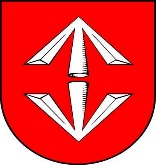 KARTA USŁUGIWGN/03Urząd Miejski w Grodzisku MazowieckimEdycja: 18KARTA USŁUGIWGN/03Urząd Miejski w Grodzisku MazowieckimStrona: 1/1Nazwa usługiPRZEDŁUŻENIE UMOWY DZIERŻAWY GRUNTUPRZEDŁUŻENIE UMOWY DZIERŻAWY GRUNTUOdpowiedzialny za daną usługęMariola Matusiak – Główny SpecjalistaMariola Matusiak – Główny SpecjalistaMiejsce załatwienia sprawyNr telefonu, e-mailskładanie dokumentów - Sala Obsługi Mieszkańców (parter)       Urząd Miejski, ul. Kościuszki 32A, klatka Ainformacja o przebiegu załatwianej sprawy – pokój nr 208, Urząd Miejski   ul. Kościuszki 32A, klatka A; tel. (22) 463-46-30 lub (22) 755 55 34 wew. 154składanie dokumentów - Sala Obsługi Mieszkańców (parter)       Urząd Miejski, ul. Kościuszki 32A, klatka Ainformacja o przebiegu załatwianej sprawy – pokój nr 208, Urząd Miejski   ul. Kościuszki 32A, klatka A; tel. (22) 463-46-30 lub (22) 755 55 34 wew. 154Godziny urzędowaniaponiedziałek,  900 - 1800 wtorek, środa, czwartek,  800 - 1600 piątek, 800 - 1500poniedziałek,  900 - 1800 wtorek, środa, czwartek,  800 - 1600 piątek, 800 - 1500Wymagane dokumentyWniosek – wg wzoru.Wniosek – wg wzoru.Wysokość opłatyNie podlegaNie podlegaTermin realizacji sprawy Do 60 dni od dnia złożenia wniosku.Sprawa rozstrzygana jest w trybie cywilnoprawnym – terminy wynikające z Kodeksu postępowania administracyjnego nie mają zastosowania.Do 60 dni od dnia złożenia wniosku.Sprawa rozstrzygana jest w trybie cywilnoprawnym – terminy wynikające z Kodeksu postępowania administracyjnego nie mają zastosowania.Podstawa prawna sprawyUstawa z dnia 21 sierpnia1997 r. o gospodarce nieruchomościami (Dz. U. z 2020 r. poz. 1990)Ustawa z dnia 23 kwietnia 1964 r. Kodeks cywilny (Dz. U. z 2020 r. poz. 1740)Ustawa z dnia 16 listopada 2006 r. o opłacie skarbowej (Dz. U.                                 z 2020 r. poz. 1546)Ustawa z dnia 8 marca 1990 r. o samorządzie gminnym (Dz.U. z 2020 r. poz. 713)Ustawa z dnia 21 sierpnia1997 r. o gospodarce nieruchomościami (Dz. U. z 2020 r. poz. 1990)Ustawa z dnia 23 kwietnia 1964 r. Kodeks cywilny (Dz. U. z 2020 r. poz. 1740)Ustawa z dnia 16 listopada 2006 r. o opłacie skarbowej (Dz. U.                                 z 2020 r. poz. 1546)Ustawa z dnia 8 marca 1990 r. o samorządzie gminnym (Dz.U. z 2020 r. poz. 713)Tryb odwoławczy sprawyNie przysługuje.Nie przysługuje.UwagiWnioskodawca proszony jest o podanie numeru telefonu w celu ułatwienia kontaktu.O terminie podpisania umowy dzierżawy Wnioskodawca jest informowany telefonicznie lub listownie.Numer konta bankowego:Bank PEKAO SA Nr 61 1240 6348 1111 0010 4058 8264Wnioskodawca proszony jest o podanie numeru telefonu w celu ułatwienia kontaktu.O terminie podpisania umowy dzierżawy Wnioskodawca jest informowany telefonicznie lub listownie.Numer konta bankowego:Bank PEKAO SA Nr 61 1240 6348 1111 0010 4058 8264Wzory wnioskówWniosek dostępny na www.grodzisk.pl oraz w Sali Obsługi Mieszkańców.Wniosek dostępny na www.grodzisk.pl oraz w Sali Obsługi Mieszkańców.OPRACOWAŁ:SPRAWDZIŁ:ZATWIERDZIŁ:Główny SpecjalistaNaczelnik WydziałuBurmistrz06.05.2021             Mariola                              Matusiak06.05.2021            Katarzyna                               Wysocka  06.05.2021           Grzegorz                               Benedykciński